SPANAKOPITA                   SPANAKOPITA                   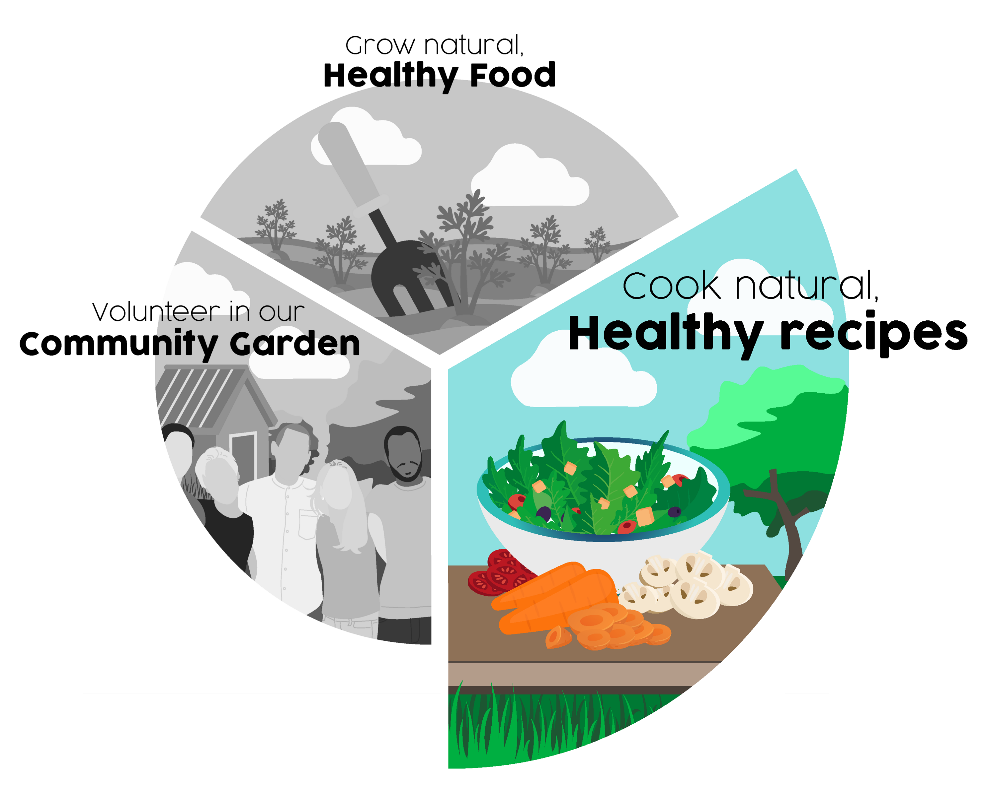 Ingredients:125 mls vegetable oil2 large onions – chopped 575 grams spinach 2 tablespoons chopped dill (or other garden herbs)2 tablespoons plain flour 225 grams feta cheese (or other cheese) 4 eggs – lightly beaten 8 x 6 inch pancakes – made quite thinIngredients:125 mls vegetable oil2 large onions – chopped 575 grams spinach 2 tablespoons chopped dill (or other garden herbs)2 tablespoons plain flour 225 grams feta cheese (or other cheese) 4 eggs – lightly beaten 8 x 6 inch pancakes – made quite thinIngredients:125 mls vegetable oil2 large onions – chopped 575 grams spinach 2 tablespoons chopped dill (or other garden herbs)2 tablespoons plain flour 225 grams feta cheese (or other cheese) 4 eggs – lightly beaten 8 x 6 inch pancakes – made quite thinMethod:Preheat oven 180c/gas 4Fry onions in oil until softened and translucentAdd spinach, flour and dill cook on med heat until moisture absorbedRemove from heat and allow to cool slightlyAdd beaten egg and crumbled feta cheeseGrease cake tin layer pancakes alternately with spinach mixtureFinish with pancakeCook for 30 mins in ovenRemove from oven and allow to set for three minutes Cut into portions and serve with saladMethod:Preheat oven 180c/gas 4Fry onions in oil until softened and translucentAdd spinach, flour and dill cook on med heat until moisture absorbedRemove from heat and allow to cool slightlyAdd beaten egg and crumbled feta cheeseGrease cake tin layer pancakes alternately with spinach mixtureFinish with pancakeCook for 30 mins in ovenRemove from oven and allow to set for three minutes Cut into portions and serve with saladMethod:Preheat oven 180c/gas 4Fry onions in oil until softened and translucentAdd spinach, flour and dill cook on med heat until moisture absorbedRemove from heat and allow to cool slightlyAdd beaten egg and crumbled feta cheeseGrease cake tin layer pancakes alternately with spinach mixtureFinish with pancakeCook for 30 mins in ovenRemove from oven and allow to set for three minutes Cut into portions and serve with salad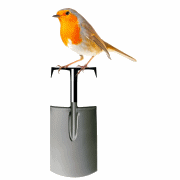 Abundant Borders (SC049008)web - abundantborders.org.uk & facebook.com/abundantborderscontact: robin@abundantborders.org.ukAbundant Borders (SC049008)web - abundantborders.org.uk & facebook.com/abundantborderscontact: robin@abundantborders.org.uk